Final submission must be completed through Oxford Abstracts [HERE]. Please note that this document is provided to assist you in planning your submission and is not an official form for submission.CALL FOR PROPOSALS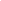 A Premier Community and Population Health ConferenceIt’s Time Texas and The University of Texas System are accepting proposals for the 2024 Healthier Texas Summit, October 10-11, 2024. This year’s theme is “Uniting to Transform Health in Texas”. Proposals must be submitted by Sunday, May 12, 2024 at 5 p.m. CST. ABOUT THIS YEAR’S CONFERENCETexas thought leaders and health champions will gather to connect, share innovative ideas and effective practices, and build cross-sector relationships that are key to building a healthier Texas. The Healthier Texas Summit offers informative sessions, discussions, poster sessions, and interactive workshops, with continuing education credits available for numerous professions. For general presenter questions, please email HTS@itstimetexas.orgDate: October 10-11, 2024 Location: AT&T Hotel and Conference Center, Austin, TexasTheme: Uniting to Transform Health in TexasContent Tracks (detailed descriptions can be found here):Empowering Quality Health Programs and Strategies Informed by Data and Effective Health CommunicationCreating Policy, Systems, and Environmental Change Through Cross-Sector CollaborationAdvancing Quality Primary Care Through Innovative Strategies  Innovative Models for Supporting the Health WorkforceHealthier Texas Summit Attendees: Public Health ProfessionalsNGOs (nonprofit, faith-based, coalitions, etc.)GovernmentHealthcareAcademic Research InstitutesPrivate sectorEducation (K-12 and Higher Education)SESSION TYPESWe are currently receiving applications for the following session types:PROPOSAL SUBMISSION Presentation proposals must be submitted using the required submission form by Sunday, May 12, 2024 at 5 p.m. CST. We will not accept late submissions or submissions in another format.Tip: We recommend developing proposals off-line in Microsoft Word for ease of editing and copying/pasting the final version into the submission form.PROPOSAL REVIEW CRITERIAThe Healthier Texas Summit planning committee will review proposals using the following criteria:Meets criteria of session type Title, description, objectives are clear, significant, and engagingRelevance, significance, and appropriateness to theme and track including policy, systems, and environmental (PSE) change, cross-sector collaboration, scalable strategies, and advancing health equity Engages participants effectively Provides evidence-based resources and tools (optional for panels, strongly recommended for presentations, mandatory for workshops)Clear connection to primary audiences Speakers are a diverse representation demographically and by sectors All speaker details were submitted  POSTER SUBMISSIONPoster proposals must be submitted using the required submission form by Sunday, May 12, 2024 at 5 p.m. CST. We will not accept late submissions or submissions in another format. Accepted posters must be “mounted” and suitable for display on easels. The suggested poster size is 36”x48”. Exceptions to the poster size suggestion will be considered on a case-by-case basis. Please be mindful of your poster design so that the main headings are visible from around 3-4 meters away. For example, set the main heading font size to no less than 100pt. Subheadings should be at least 40pt, and actual text should be at least 20pt. Tip: We recommend developing proposals offline in Microsoft Word for ease of editing and copying/pasting the final version into the submission form.POSTER REVIEW CRITERIAThe Healthier Texas Summit planning committee will review posters using the following criteria:Meets criteria of session type Title and abstract are clear, significant, and engagingRelevance, significance, and appropriateness to theme and track including policy, systems, and environmental (PSE) change, cross-sector collaboration, scalable strategies, and advancing health equity Engages participants effectively Clear connection to primary audiences Presenters are a diverse representation demographically and by sectors All presenter details were submitted  IMPORTANT NOTESAn author may not submit more than two proposals and two posters and each proposal or poster must be different.Sales or marketing pitches within proposals for any session type are not allowed; these talks take away from the integrity of our event and are rarely well-received by conference attendees.Speakers are expected to promote the event via LinkedIn, Twitter and/or other communication channels with their network. The planning team will provide promotional materials. Authors submitting proposals are responsible for ensuring that all speakers listed on the proposal have been notified of the submission by Sunday, May 12, 2024.You may review, modify, or withdraw your proposal or poster submission any time before Sunday, May 12, 2024 at 5 p.m. CST.We anticipate notifying presenters on the status of their proposal by Wednesday, June 12, 2024 at 5 p.m. CST.Accepted speakers are required to submit their slides by Friday, September 6, 2024 at 5 p.m. CST.Accepted poster presenters are required to submit a copy of their poster by Friday, September 6, 2024 at 5 p.m. CST. Please submit the poster copy either as a pdf or PowerPoint. Accepted workshop proposals are required to submit finalized resources and tools by Sunday, August 18, 2024 at 5 p.m. CST.Individuals with accepted poster presentations are required to provide their own mounted poster at the Healthier Texas Summit. Easels will be provided, or presenters can opt to provide their own. We will provide complimentary Summit registration for accepted primary speakers and co-speakers. Lunch is not included with registration, but can be purchased during registration or on-site at the Summit. Session TypeSkill Building WorkshopPanelPresentation FormatPoster SessionDescription Provides an in-depth interactive and hands-on training to increase attendees’ knowledge and skills about a topic of interest to target audience.  Submissions must show evidence that the workshop will engage attendees in learning and using best practices for adult learners. Attendees will leave with tools and resources. Provides a meaningful environment where subject matter experts can share knowledge and insights on a relevant topic in public health. Panelists are encouraged to represent multiple sectors and bring unique and diverse perspectives to the conversation. Provides an opportunity for attendees to hear the latest information from presenters on current research and/or public health practice. The topic can be a tool or practice, a data source, or method that is important to public health research or practice. Submissions must show evidence that the presentation will engage attendees in learning and using best practices for adult learners. Attendees will leave with tools and resources. Provides an opportunity for presenters to share their work with interested colleagues. Poster presentations allow for shared learning, dialogue, and feedback between presenter(s) and attendees. The topic of the poster must align with one of the above listed content tracks. Duration60 or 90 minutes  60 minutes45 minutes3.25 hours Audience EngagementHighly interactiveAt least 2/3 of time should be interactive (i.e. polls, breakout groups, hands-on activity, etc.)Presenters are required to provide handouts or other reference materials for attendees to take home to study and practice. Low interactionAt least 15 minutes for Q&APanelists are not required to provide handouts or other reference materials for attendees to take home to study and practice.Medium interactionAt least 15 minutes for Q&APresenters are strongly encouraged to provide handouts or other reference materials for attendees to take home to study and practice. Highly interactivePresenters will interact and dialogue with attendees throughout poster session timePresenters are required to provide their own mounted poster. Easels will be provided. Suggested poster size is 36”x48”. Exceptions will be considered on a case-by-case basis.  PresentersMaximum of 3 presentersDiverse representation of sectors and demographics 1 moderatorMaximum of 4 panelistsDiverse representation of sectors and demographics 45 minutesMaximum of 3 presenters per session3.25 hour poster sessionMaximum of 2 presenters per posterDuring the poster session, at least 1 presenter must be present to dialogue with attendees for the duration of the session. Submission Components Criteria Session TypeMust align with requirements under the session typeSession TitleMax of 10 wordsSimple, catchy, strong keywordsReview tips for supportSession Description
Max of 80 words  Use complete sentences (no bullets) and avoid writing in first-person narrative. If accepted, this description will be used in the conference program and on the website. Note: For a session to be eligible for Continuing Education Credit, each presenter or panelist must provide an abstract free of trade and/or commercial product namesAdditional Session InformationMax of 200 wordsOptional question: If additional space is needed to further elaborate on the session description, use this space. Any information provided here will be used during the committee review process and will not be printed in the program or placed on the website. ObjectivesMax of 70 words3 clear, measurable learning objectives that reflect the scope of the session and describe learner-oriented outcomes that can be expected by participating in the session. Note: DO NOT USE the following verbs in your objectives:UnderstandLearnAppreciateKnowThink criticallyImprove For a list of measurable verbs, please review Bloom’s Taxonomy of Measurable VerbsRelevance, significance to theme, and track Max of 200 words Describe how this session is relevant, groundbreaking and/or significant to the theme and trackAudience Engagement *Does not apply to panel presentations Max of 200 wordsDescribe how this session will engage your audience. Provide specifics on the use of instructional design best practices and the use of specific interventions (i.e. polls, activities, hands-on activities, breakout groups, etc.) that meet diverse learning styles. Resources and Tools Attach evidence-based*, accessible resources and tools (i.e. handouts) that connect to the learning objectives of the session. These resources will be provided to the attendees at the end of the presentation. Appropriate tools and resources should be those that are currently used within the program, during implementation, or to facilitate practice. Do not submit research that is used to define the work. The inclusion of resources and tools is optional for panels and highly encouraged for presentations. If submitting a proposal for a workshop, please note that resources and tools are not required at the time of proposal submission. Individuals whose workshop proposal is accepted are required to submit resources and tools by August 18, 2024 (additional guidance will be provided at time of acceptance notification). *include citations Primary Audience Select the top 2 audience sectors that would be most likely to attend Education (K-12 or Higher Education)GovernmentNGOs (nonprofit, faith-based, coalition, etc)Private Sector Public healthHealthcareAcademic Research InstitutesPlace of project, program, or research Select the primary institution in which the project, program or research occurs.Academic or Research InstitutionBusinessClinical SettingCommunity-based setting (non-healthcare)K-12 SchoolOtherSpeaker RepresentationMax of 100 wordsDescribe the diversity by sector and demographics amongst presenter(s) (moderator included)Please select the Race(s) your proposed speakers identify with (choose all that apply) White  Black/African American   Asian  American Indian/Alaska Native  Native Hawaiian or other Pacific Islander  Do your speakers identify as Latino/a/e/x? (choose all that apply)Yes NoPrefer not to respondPlease enter the geographic location of each speaker (i.e. Austin Texas): _______Please select the gender identities of your proposed speakers (choose all that apply) Male Female  Transgender  Non-Binary Prefer not to respond Please select the sectors of your proposed speakers (choose all that apply)Government Healthcare Non-Government Organization (non-profit, faith-based, coalition, etc.) Academic Reseach InstitutionK-12 Education System Business/Workplace Other:__________________Speaker DetailsList of Name, Title, Organization, and contact information for each presenter and moderatorShort biography for each speaker (100 words maximum)Headshot for each speaker Note: For a session to be eligible for Continuing Education Credit, each presenter or panelist must provide a signed Conflict of Interest (Disclosure) form with a relevant Qualification Statement. This form will be emailed to speakers whose submission is accepted.Submission Components Criteria Session TypeMust align with requirements under the session typePoster TitleMax of 10 wordsSimple, catchy, strong keywordsReview tips for supportAbstract
Max of 200 words  Provide a description of your proposed poster. Abstracts should include the following: 1) background and context of the public health problem, 2) purpose of the work or research questions; 3) methods used to solve the problem; 4) outcomes/results/implications of the workUse complete sentences (no bullets) and avoid writing in first-person narrative. Relevance, significance to theme, and track Max of 200 words Describe how the work featured in this poster is relevant, groundbreaking and/or significant to the theme and tracksPoster InformationPresenters must be able to mount and bring their posters. It’s Time Texas will not print or mount posters for accepted posters. Easels for presentation will be provided at the Healthier Texas Summit, or presenters may choose to bring their own. Suggested poster size is 36”x48”, though exceptions will be considered on a case-by-case basis. Consider the use of the Better Research Poster Design for an easy-to-digest poster design. Primary Audience Select the top 2 audience sectors that this poster would likely be of interest to:Education (K-12 or Higher Education)GovernmentNGOs (nonprofit, faith-based, coalition, etc)Private SectorPublic healthHealthcareAcademic Research InstitutesPlace of project, program, or research Select the primary institution in which the project, program or research occurs.Academic or Research InstitutionBusinessClinical SettingCommunity-based setting (non-healthcare)K-12 SchoolOtherPoster Presenter Details List of Names, Titles, Organizations, and contact information for each poster presenter (up to 2) Presenter RepresentationMax of 100 wordsDescribe the diversity by sector and demographics amongst poster presenter(s)Please select the Race(s) your proposed presenters identify with (choose all that apply):WhiteBlack/African AmericanAsianAmerican Indian/Alaska NativeNative Hawaiian or other Pacific IslanderDo your presenters identify as Latino/a/e/x? (choose all that apply)Yes NoPrefer not to respondPlease enter the geographic location of each presenter (i.e. Austin Texas): _______Please select the gender identities of your proposed presenters (choose all that apply) Male  Female  Transgender  Non-Binary Prefer not to respond Please select the sectors of your proposed presenters (choose all that apply)Government Healthcare  Non-Government Organization (non-profit, faith-based, coalition, etc.) Academic Research Institution K-12 Education System Business/Workplace Other:__________________